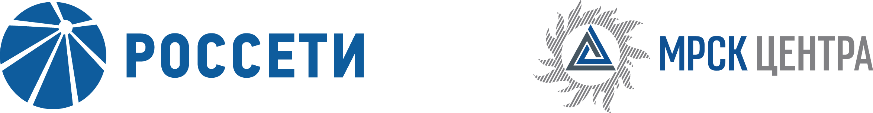 Уведомление №1об изменении условий извещения и закупочной документации открытого запроса предложений для заключения Договора на поставку вездехода гусеничного с прицепом для транспортировки для нужд ПАО «МРСК Центра» (филиала «Тверьэнерго»),(опубликовано на официальном сайте Российской Федерации для размещения информации о размещении заказов www.zakupki.gov.ru, на электронной торговой площадке ПАО «Россети» www.b2b-mrsk.ru №1109372 от 12.10.2018 года, а также на официальном сайте ПАО «МРСК Центра» www.mrsk-1.ru в разделе «Закупки»)Организатор запроса предложений ПАО «МРСК Центра», расположенный по адресу: РФ, 127018, г. Москва, 2-я Ямская ул., д. 4, (контактное лицо: Циркова Людмила Валерьевна, контактный телефон (495) 747-92-92), на основании протокола от 23.10.2018 года № 0524-ИА-18-1 вносит изменения в извещение и закупочную документацию открытого запроса предложений для заключения Договора на поставку вездехода гусеничного с прицепом для транспортировки для нужд ПАО «МРСК Центра» (филиала «Тверьэнерго»).Внести изменения в извещение и закупочную документацию и изложить в следующей редакции:Дата окончания подачи заявок: 29.10.2018 12:00 [GMT +3]пункт 3.3.11.5 закупочной документации:  «…Организатор заканчивает предоставлять ответы на запросы разъяснений в 12:00 24 октября 2018 года …»пункт 3.4.1.3 закупочной документации:  «…Заявки на ЭТП могут быть поданы до 12:00 «29» октября 2018 года, при этом предложенная Участником в Письме о подаче оферты (подраздел 5.1) цена должна соответствовать цене, указанной Участником на «котировочной доске» ЭТП…»Примечание:По отношению к исходной редакции извещения и закупочной документации открытого запроса предложений для заключения Договора на поставку вездехода гусеничного с прицепом для транспортировки для нужд ПАО «МРСК Центра» (филиала «Тверьэнерго») внесены следующие изменения:изменены крайний срок окончания предоставления ответов на запросы разъяснений закупочной документации и крайний срок подачи заявок.	В части, не затронутой настоящим уведомлением, Участники руководствуются извещением и закупочной документацией открытого запроса предложений для заключения Договора на поставку вездехода гусеничного с прицепом для транспортировки для нужд ПАО «МРСК Центра» (филиала «Тверьэнерго»), (опубликовано на официальном сайте Российской Федерации для размещения информации о размещении заказов www.zakupki.gov.ru, на электронной торговой площадке ПАО «Россети» www.b2b-mrsk.ru  №1109372 от 12.10.2018 года, а также на официальном сайте ПАО «МРСК Центра» www.mrsk-1.ru в разделе «Закупки»).Председатель закупочной комиссии -заместитель генерального директора по инвестиционной деятельности ПАО «МРСК Центра»	Д.В. Скляров